ПШДУВ.Ф02 (ПШДУВ.П15)Управник дома ученика_______________________________ПШДУВ.Ф02 (ПШДУВ.П15)                                                                                                         Управник дома ученика     _______________________________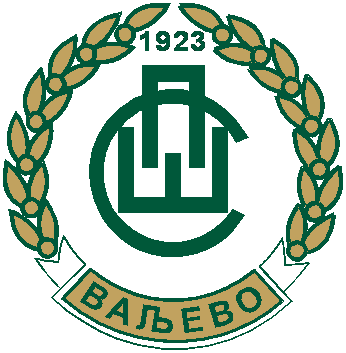  Коначна  ранг-листа кандидата за смештај у Дом ученика за школску 2021/22. годину(други рок за пријем) Коначна  ранг-листа кандидата за смештај у Дом ученика за школску 2021/22. годину(други рок за пријем) Коначна  ранг-листа кандидата за смештај у Дом ученика за школску 2021/22. годину(други рок за пријем)Датум:Датум: Коначна  ранг-листа кандидата за смештај у Дом ученика за школску 2021/22. годину(други рок за пријем) Коначна  ранг-листа кандидата за смештај у Дом ученика за школску 2021/22. годину(други рок за пријем) Коначна  ранг-листа кандидата за смештај у Дом ученика за школску 2021/22. годину(други рок за пријем)Број:1/2021Број:1/2021Надлежност: Управница дома ученикаНадлежност: Управница дома ученикаНадлежност: Управница дома ученикаНадлежност: Управница дома ученикаНадлежност: Управница дома ученикаНадлежност: Управница дома ученикаПољопривредна школа са домом ученика „Ваљево“                                                        дечациПољопривредна школа са домом ученика „Ваљево“                                                        дечациПољопривредна школа са домом ученика „Ваљево“                                                        дечациПољопривредна школа са домом ученика „Ваљево“                                                        дечациПољопривредна школа са домом ученика „Ваљево“                                                        дечациПољопривредна школа са домом ученика „Ваљево“                                                        дечациРед.бр.ученикаРед.бр.ученикаРед.бр.пријавеПрезиме и име  ученикаПрезиме и име  ученикаБројбодова11/2021Стојнић НиколаСтојнић Никола28,9636/2021Весић БогданВесић Богдан27,3790/2021Васиљевић МаркоВасиљевић Марко27,3447/2021Стефановић МарјанСтефановић Марјан26,891/2021Маринковић ЂорђеМаринковић Ђорђе26,16 Коначна  ранг-листа кандидата за смештај у Дом ученика за школску 2021/22. годину(други рок за пријем) Коначна  ранг-листа кандидата за смештај у Дом ученика за школску 2021/22. годину(други рок за пријем) Коначна  ранг-листа кандидата за смештај у Дом ученика за школску 2021/22. годину(други рок за пријем)Датум:Датум: Коначна  ранг-листа кандидата за смештај у Дом ученика за школску 2021/22. годину(други рок за пријем) Коначна  ранг-листа кандидата за смештај у Дом ученика за школску 2021/22. годину(други рок за пријем) Коначна  ранг-листа кандидата за смештај у Дом ученика за школску 2021/22. годину(други рок за пријем)Број:2/2021Број:2/2021Надлежност: Управница дома ученикаНадлежност: Управница дома ученикаНадлежност: Управница дома ученикаНадлежност: Управница дома ученикаНадлежност: Управница дома ученикаНадлежност: Управница дома ученикаПољопривредна школа са домом ученика „Ваљево“                                                       девојчицеПољопривредна школа са домом ученика „Ваљево“                                                       девојчицеПољопривредна школа са домом ученика „Ваљево“                                                       девојчицеПољопривредна школа са домом ученика „Ваљево“                                                       девојчицеПољопривредна школа са домом ученика „Ваљево“                                                       девојчицеПољопривредна школа са домом ученика „Ваљево“                                                       девојчицеРед.бр.ученикаРед.бр.ученикаРед.бр.пријавеПрезиме и име  ученикаПрезиме и име  ученикаБројбодова1.1.100/2021Алексић АндријанаАлексић Андријана25,532.2.89/2021Стриковић МагдаленаСтриковић Магдалена23,863.3.17/2021Павловић НаташаПавловић Наташа23,46